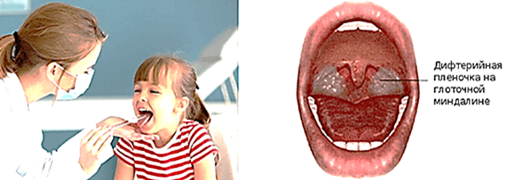 При тяжелой форме дифтерии зева появляется т.н. «бычья шея», когда отек шейной клетчатки достигает ключиц. 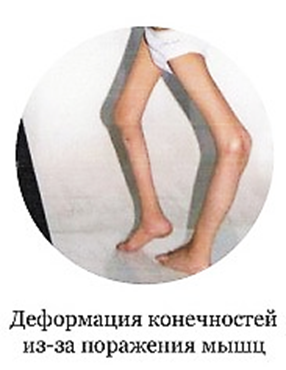 Больной опасен для окружающих с последних  дней инкубационного периода и до 2-3 недель после выздоровления, иногда  отмечается бактерионосительство до 3 месяцев после выздоровления.Осложнения дифтерии обусловлены действием на организм дифтерийного токсина – миокардит, паралич мышцы сердца, паралич дыхательных мышц и диафрагмы, невриты.Иммунизация против кори осуществляется не только детям, но и взрослымПолиомиелитОстрая вирусная инфекция, которая распространяется воздушно-капельным, контактным, иногда алиментарным (пищевым) путями. Инфекция  вызывает воспаление нервных клеток головного и спинного мозга, которое приводит  к парезам и параличам. Вирус полиомиелита может поражать и другие органы: легкие, бронхи, миндалины, сердце. Источник заражения – больной человек или носитель (т.е. человек, зараженный вирусом полиомиелита, но без  симптомов заболевания). Инкубационный период – от 5 дней до месяца.Легкая форма полиомиелита по симптомам напоминает простуду. При тяжелой форме выходят на первый план поражения нервной системы: бред,  головная боль, рвота, нарушение сознания, судороги (особенно у маленьких детей), изменение положения 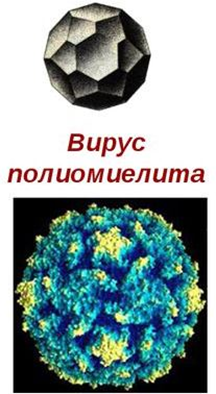 тела в постели вызывает болезненность, но самый характерный признак – симптом треножника – больной    не может коснуться губами своих колен, сидит, наклонившись вперед с упором на обе руки. Параличи возникают внезапно, на фоне снижения температуры.                         Чаще атрофируются мышцы ног. Прогноз паралитической формы неутешительный – инвалидизация!Если вы заболели или ваш ребенок, не занимайтесь самолечением – обратитесь  за медицинской помощью к врачу!Но лучше, чтобы инфекция не застала вас врасплох!Заранее побеспокойтесь о своей защите и защите своих детей! Сделайте необходимые прививки себе и своим детям!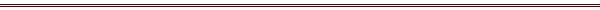 БУ  «Центр медицинской  профилактики» филиал в СургутеДЕТСКИЕ ИНФЕКЦИИ (часть 1)Детские инфекции – так называют группу инфекционных болезней, которые люди переносят в основном в детстве.                                         Сейчас почти все детские инфекции – это управляемые инфекции, т.е. устраняемые с помощью вакцинации. 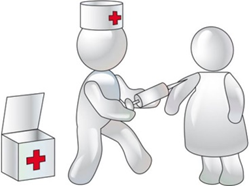 Во всем мире  вакцинация признана как наиболее эффективное и доступное средство в борьбе с инфекциями. Плановая вакцинация детям,  в  соответствии с Национальным календарем профилактических прививок,осуществляется в медицинской организации по месту жительства БЕСПЛАТНО!Для иммунопрофилактики используются только зарегистрированные в соответствии с законодательством Российской Федерации отечественные и зарубежные медицинские иммунобиологические препараты, которые подлежат обязательной сертификации.КорьОстрая вирусная инфекция, которая распространяется воздушно-капельным путем. Источник – больной человек. Инкубационный период (период времени с момента попадания возбудителя в организм человека до появления первых симптомов заболевания)  – 8-21 день. Начинается корь с повышения температуры до 38,5-39°С, насморка, сухого кашля, светобоязни.  На 4-5 день болезни возникает сыпь – мелкие розовые пятна. Первые элементы появляются за ушами, на спинке носа. К концу первых суток сыпь покрывает шею и все  лицо,   локализуется на груди и верхней части спины, на вторые сутки распространяется на туловище, а на третьи – покрывает руки и ноги.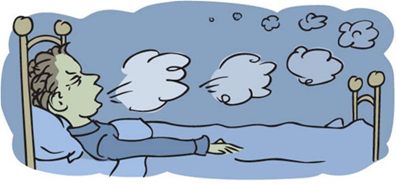 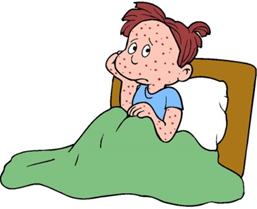 Больной заразен с последних дней инкубационного периода (последние 2 дня) до 4-го дня высыпаний.Частое осложнение кори – пневмония.  Тяжелое осложнение – поражение центральной нервной системы (энцефалит, менингоэнцефалит), зрительного и слухового нервов. Корь опасна для беременных, в 20% случаев происходит выкидыш или возникают пороки развития  плода.Перенесенная корь сказывается на нервной системе. Ребенок становится капризным,  раздражительным, быстро утомляется. Школьников необходимо на 2-3 недели освободить от перегрузок,  ребенку дошкольного возраста продлить сон,  прогулки.Иммунизация против кори осуществляется не только детям, но и взрослым до 35 лет.КоклюшОстрая бактериальная инфекция, которая передается воздушно-капельным путем и вызывает мучительный кашель. Источник заражения – больной человек. Инкубационный период – 3-14 дней. Пациент опасен для окружающих людей на протяжении 30 дней с момента проявления первых симптомов болезниВесь период болезни можно подразделить на три периода: Первый период длится от трех дней  до двух недель и характеризуется упорным сухим кашлем, который постепенно усиливается. Может наблюдаться насморк, конъюнктивит и незначительное повышение температуры.  Второй период длится 14-35 дней  и  характеризуется кашлевыми приступами. Приступы могут случаться до 30 раз в день. Приступы кашля приводят к физической усталости. Возможно появление одышки. В некоторых случаях сопровождается кратковременной остановкой дыхания (апноэ), что может трагично закончиться для малышей младше шести месяцев.Третий период – период разрешения. Кашель становится продуктивным, т.е. с отделением слизистой мокроты. Период может затягиваться до нескольких месяцев и сопровождаться периодическим покашливанием и повышенной нервной возбудимостью.Самые частые осложнения – это заболевания дыхательной системы: бронхит, пневмония, плеврит и др.Инфекционный паротит (свинка)Острая вирусная инфекция, которая передается воздушно-капельным путем, и вызывает самое типичное проявление этого заболевания – это воспаление                                                                              слюнных желез, вследствие чего происходит их увеличение. Паротитом в основном болеют дети от 3-15 лет. Источник заражения – больной человек.  Инкубационный период – 12 - 23 дня.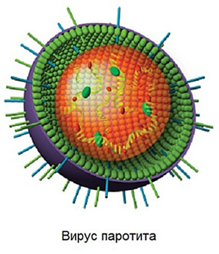 Заболевание начинается с повышения температуры до 38-39°С, головной боли. Позади ушной раковины появляется опухоль, сначала с одной, а через 1-2 дня и с другой стороны. Больной становится заразным за 1-2 дня до появления симптомов и выделяет вирус первые 5-7 дней болезни.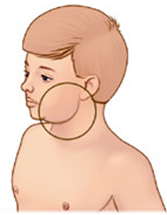 Осложнения тяжелой формы инфекции: У мальчиков-подростков нередко развивается еще и орхит – воспаление яичка. Тяжело протекающий орхит может привести к бесплодию.При паротитной инфекции нередко возникает  воспаление поджелудочной железы с возможным развитием сахарного диабета в дальнейшем.Поражения вирусом нервной системы  иногда приводят к развитию  глухоты  или  падению зрения с последующей  слепотой.ДифтерияОстрая бактериальная инфекция, передающаяся воздушно-капельным и контактным путями.  Источник заражения – больной человек или носитель (т.е. человек, зараженный дифтерийной палочкой, но без  симптомов заболевания). Инкубационный период – 2-10 дней. Болезнь начинается с повышения температуры тела, обычно не выше 38°С, появляются небольшая болезненность, умеренное покраснение слизистых оболочек зева, в дальнейшем на миндалинах образуются плотные сероватые пленки, с трудом снимающиеся шпателем.